Secretaria Municipal de Educação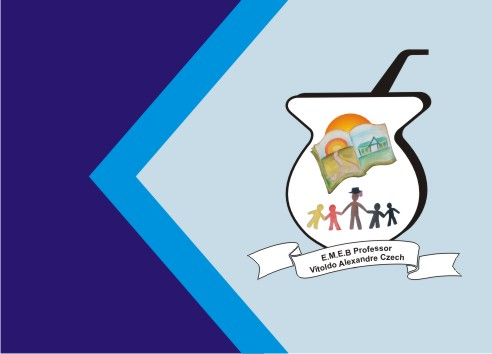 E.M.E.B. Professor Vitoldo Alexandre CzechDiretora: Lucélia Aparecida GabrielliAssessora Pedagógica: Maria Claudete T. GervásioAssessora Administrativa: Rosane Eva BuccoProfessor: PAULO ANDRÉ KLEIN Disciplina: Música5º ano matutino  - 28/09/2020HOJE VAMOS APRENDER QUE CADA UMA DAS LINHAS E CADA UM DOS ESPAÇOS TEM UM NOME. NAS FIGURA ABAIXO TEM AS NOTAS NAS LINHAS E AS NOTAS NOS ESPAÇOS, CUIDEM PARA MARCAR BEM CERTO NA LINHA OU NO ESPAÇO, LEMBRANDO QUE A PAUTA É CONTADA DE BAIXO PARA CIMA ENTÃO A PRIMEIRA LINHA É NOTA MI, E A SEGUNDA LINHA É NOTA SOL.LER O CONTEÚDO ABAIXO E COPIAR NO CADERNO. QUEM REALIZAR A IMPRESSÃO PODE COLAR. SEQUÊNCIA DIDÁTICA – MÚSICA – 29/09 A 02/10 – 5º ANOATIVIDADE – ENCAMINHAR UM VÍDEO PARA O PROFESSOR, FALANDO O NOME DAS NOTAS MUSICAIS QUE ESTÃO NAS LINHAS E NOME DAS NOTAS MUSICAIS QUE ESTÃO NOS ESPAÇOS.NOTAS NAS LINHAS 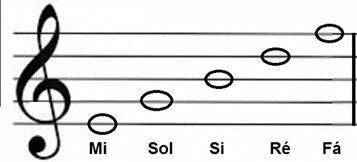 NOTAS NOS ESPAÇOS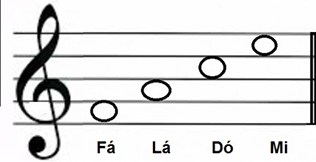 